Защита прав и достоинства ребёнка в законодательных актах***Конвенция ООН о правах ребёнка даёт понятие «жестокое обращение» и определяет меры защиты, а также устанавливает: •Обеспечение в максимальной возможной степени здорового развития личности (ст. 6) •Обеспечение мер по борьбе с болезнями и недомоганием (ст. 24) •Признание права каждого ребѐнка на уровень жизни, необходимый для физического, умственного, духовного, нравственного и социального развития (ст. 27) •Защиту ребёнка от сексуального посягательства (ст. 34) •Защиту ребёнка от других форм жестокого обращения (ст. 37) ***Уголовный кодекс РФ предусматривает ответственность: за совершение физического и сексуального насилия, в том числе и в отношении несовершеннолетних(ст. 106- 136)  за преступления против семьи и несовершеннолетних (ст. 150- 157)МБДОУ детский сад №101г. УссурийскКонсультация для родителейПрава ребенка.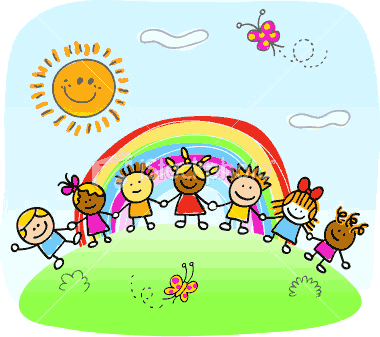 Чужих детей не бывает!Защита прав и достоинства ребёнка в законодательных актах***Семейный кодекс РФ гарантирует: право ребёнка на уважение его             человеческого достоинства (ст. 54) право ребёнка на защиту и обязанности органа опеки и попечительства принять меры по защите прав ребѐнка (ст.56) лишение родительских прав как меру защиты детей от жестокого обращения с ними в семье (ст. 69) немедленное отобрание ребёнка при непосредственной угрозе жизни и здоровью (ст. 77)  ***Закон РФ «Об образовании» Утверждает право детей, обучающихся во всех образовательных учреждениях, на уважение их человеческого достоинства (ст.5)  предусматривает административное наказание педагогических работников за допущенные физическое или психическое насилие над личностью ребёнка (ст. 56)